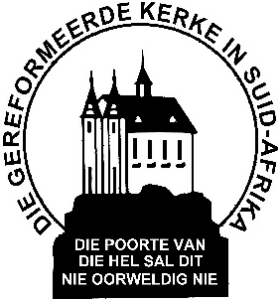 Eksamen met die oog op proponering en bevestiging(Acta 1985:557)Die Streeksinode _____ van die Gereformeerde Kerke wat op _____ te _____ byeengekom het, het na ontvangs van goeie kerklike getuienis en bewys van behoorlik afgelegde kandidaatseksamen br. _____ volgens art. 4 van die Kerkorde ondersoek in die vakke wat vir die beroepbaarstelling en bevestiging voorgeskryf is. Hierdie Streeksinode laat hom toe, in gebondenheid aan die verklaring in hierdie vergadering onderteken, om met die oog op beroeping en bevestiging te preek.Namens Streeksinode __________________________________________________	_______________
Voorsitter	Skriba